07.03.2018  г.  Дом культуры совместно с библиотекой и советом молодёжи подготовили литературно-музыкальную композицию «Ты - женщина и этим ты прекрасна!» , посвященную международному женскому дню.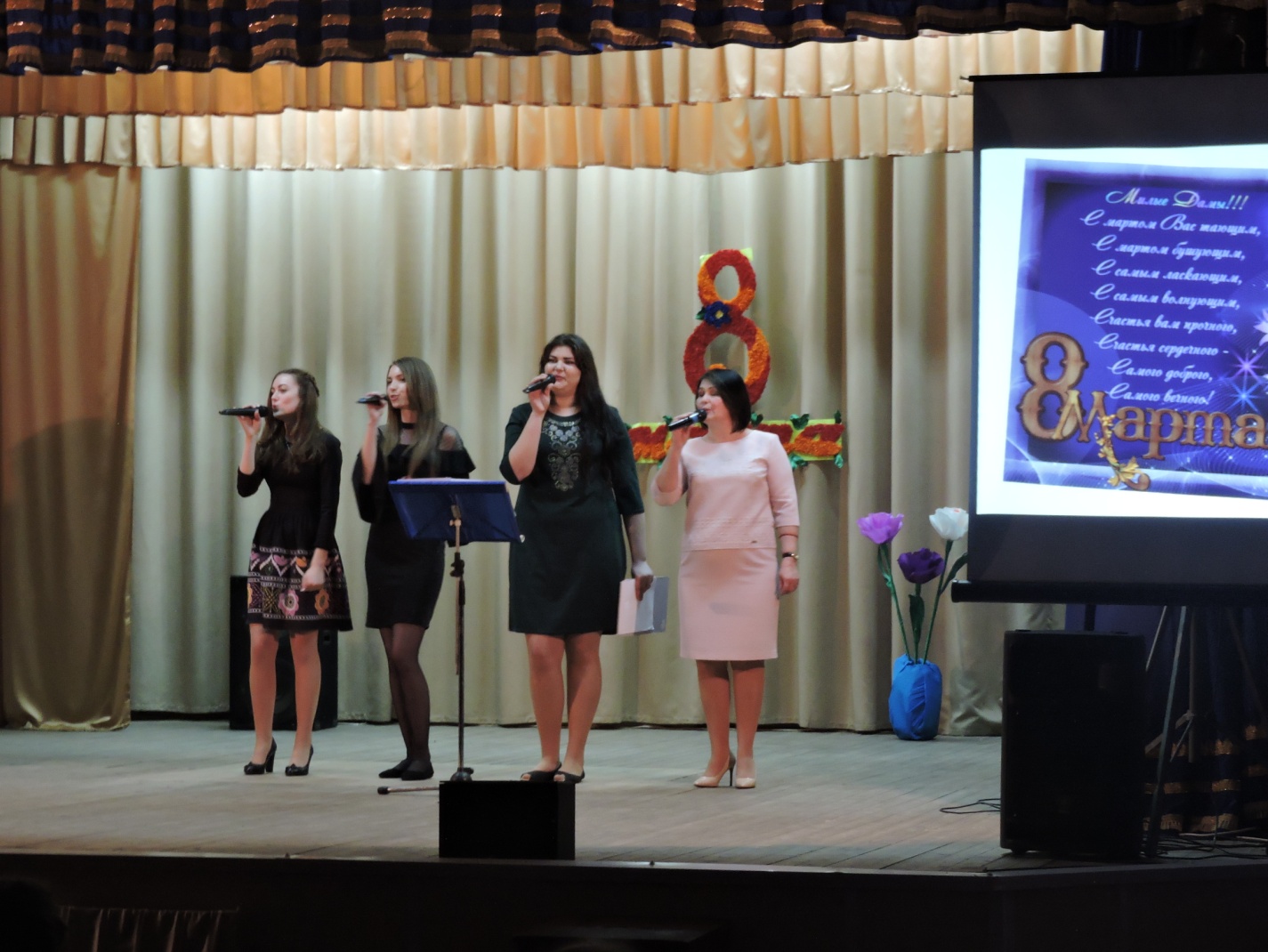 14.03.2018 г. в библиотеке прошла выставка-просмотр «Книжный мир Православия» , посвященная дню Православной книги. 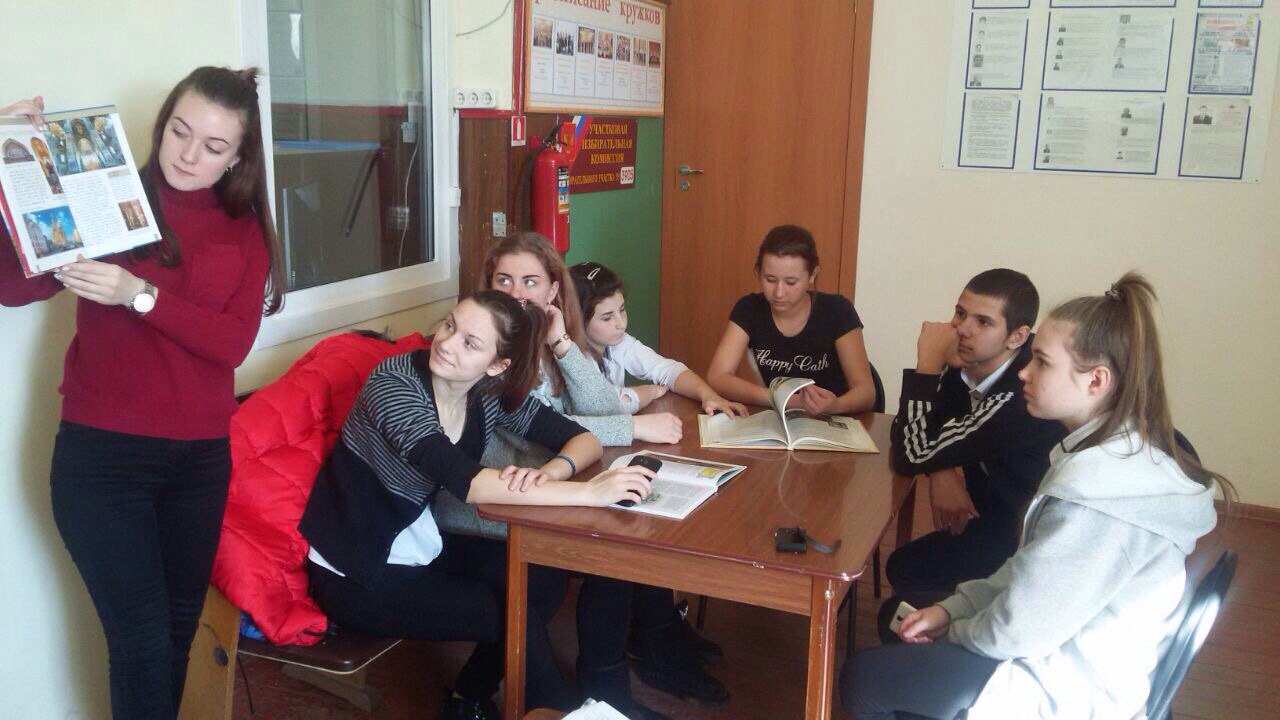 18.03.2018 г. библиотекой  был сформирован стенд «Делай правильный выбор!» На стенде представлены памятки молодым избирателям. 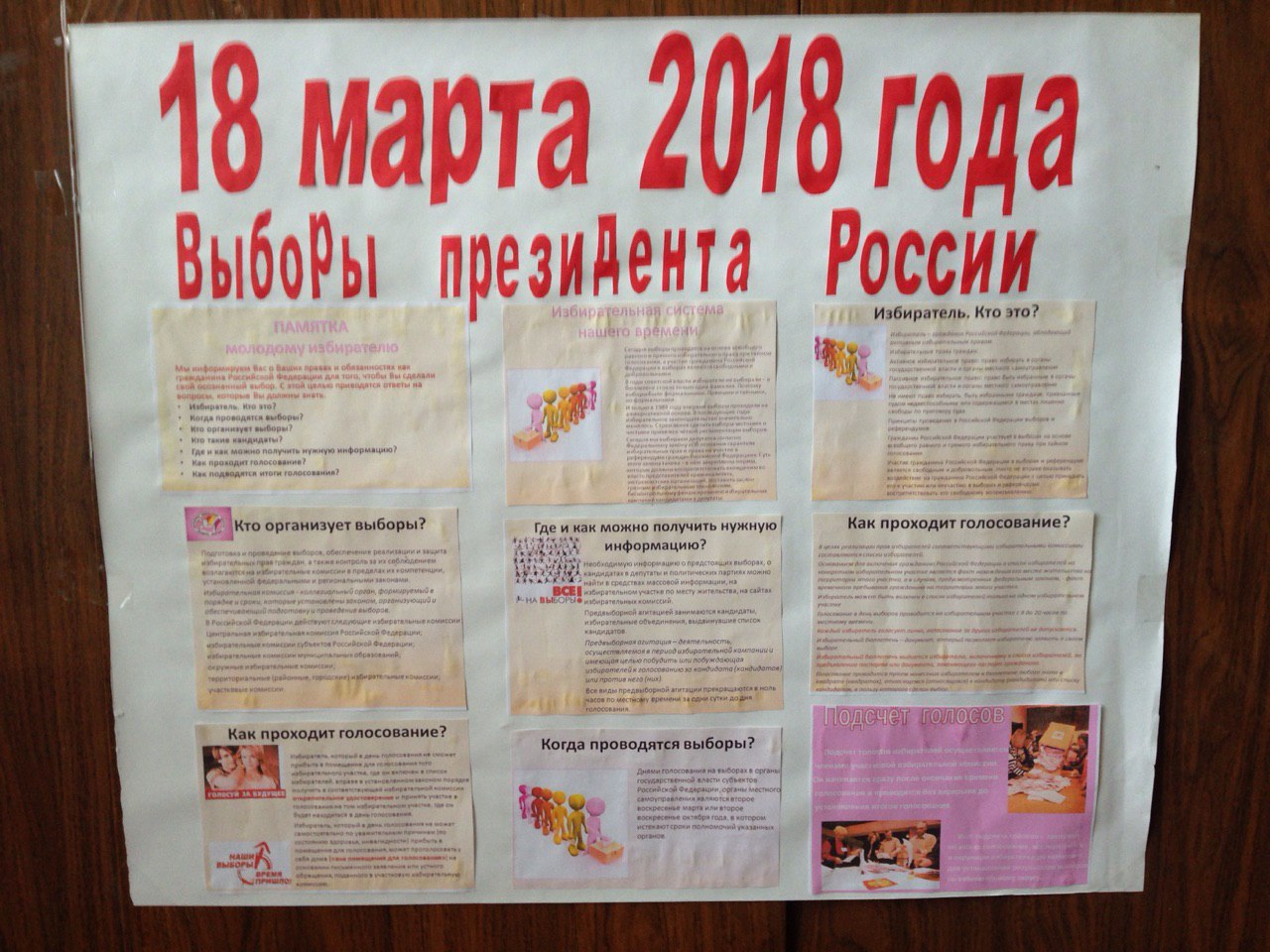 20.03.2018 г.  и  23.03.2018 г. в библиотеке, в рамках недели детской и юношеской книги, прошли мероприятия для детей «Заповедники и заказникиКраснодарского края» и «Страна сказок» 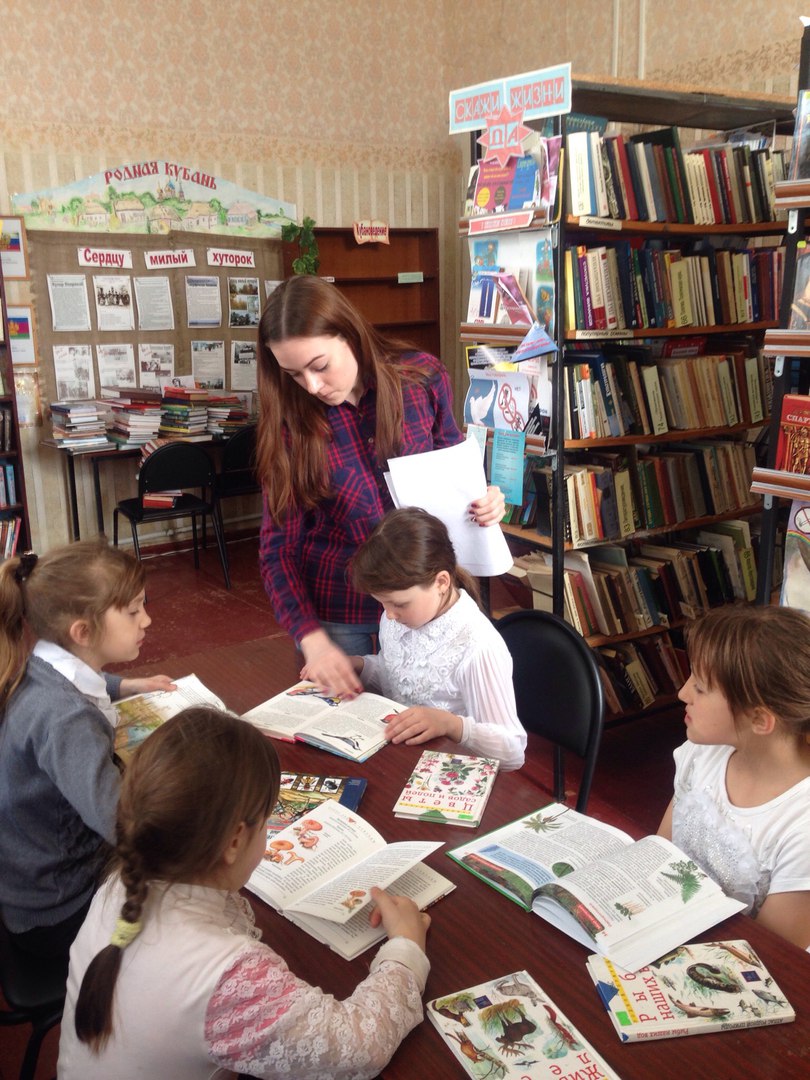 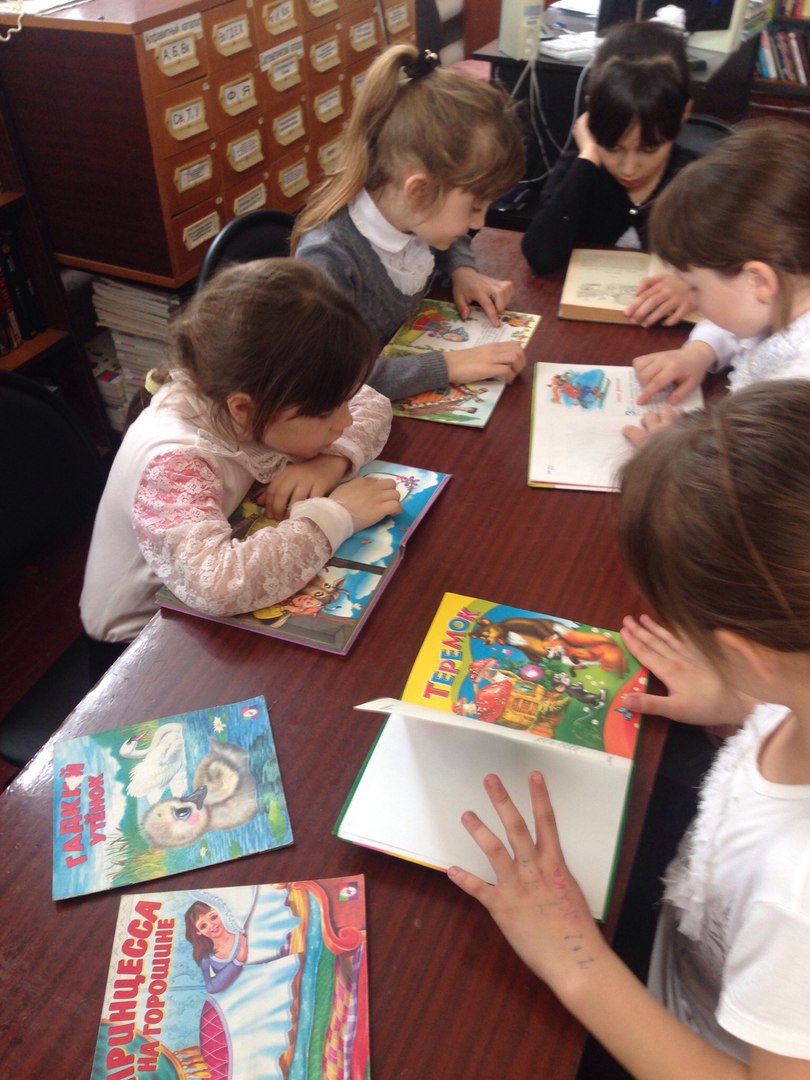 21.03.2018 г. Библиотека совместно с ДК провела мероприятие «С юбилеем, композитор!» к празднованию 80-летия Виктора Гавриловича Захарченко.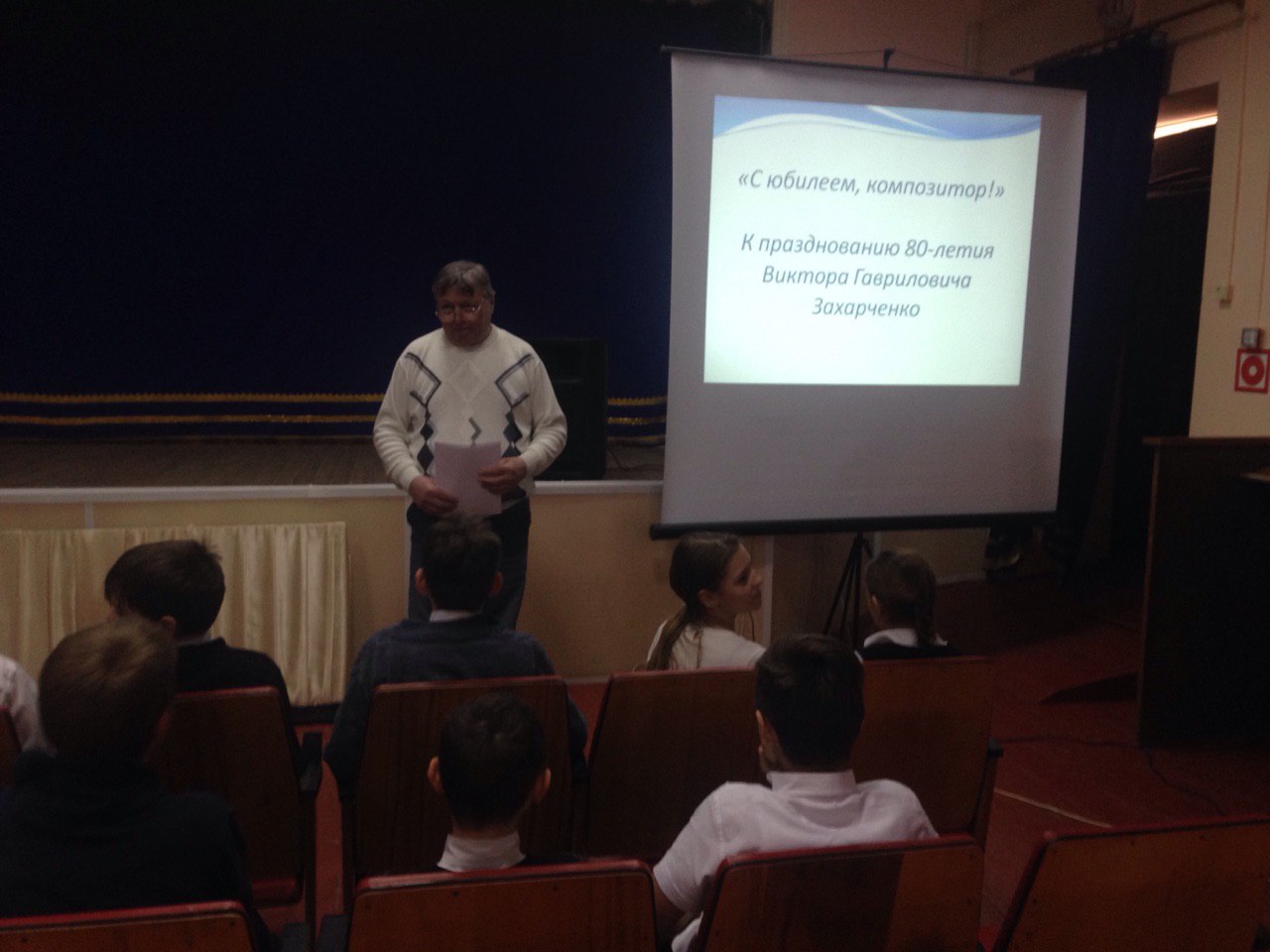 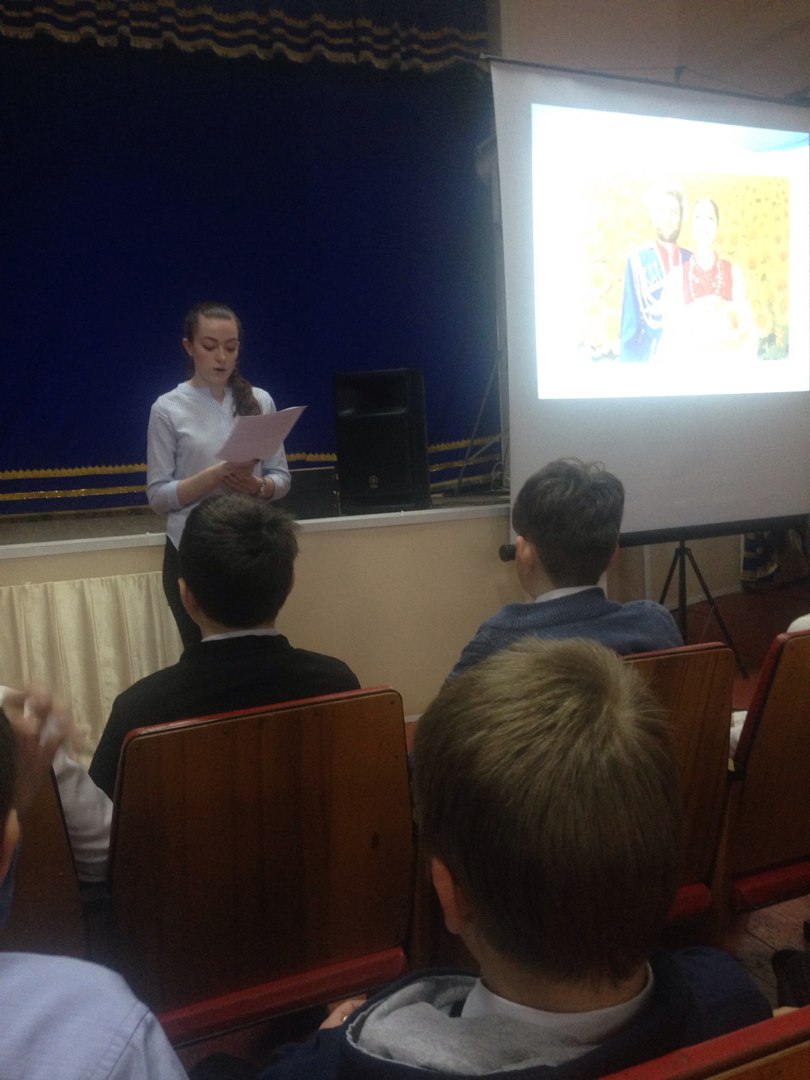 27.03.2018 г. в библиотеке прошел обзор творчества М.Горького «Великий мастер слова. Для обзора были представлены такие произведения, как: «Детство», «Мать», «На дне», «В людях» и др. 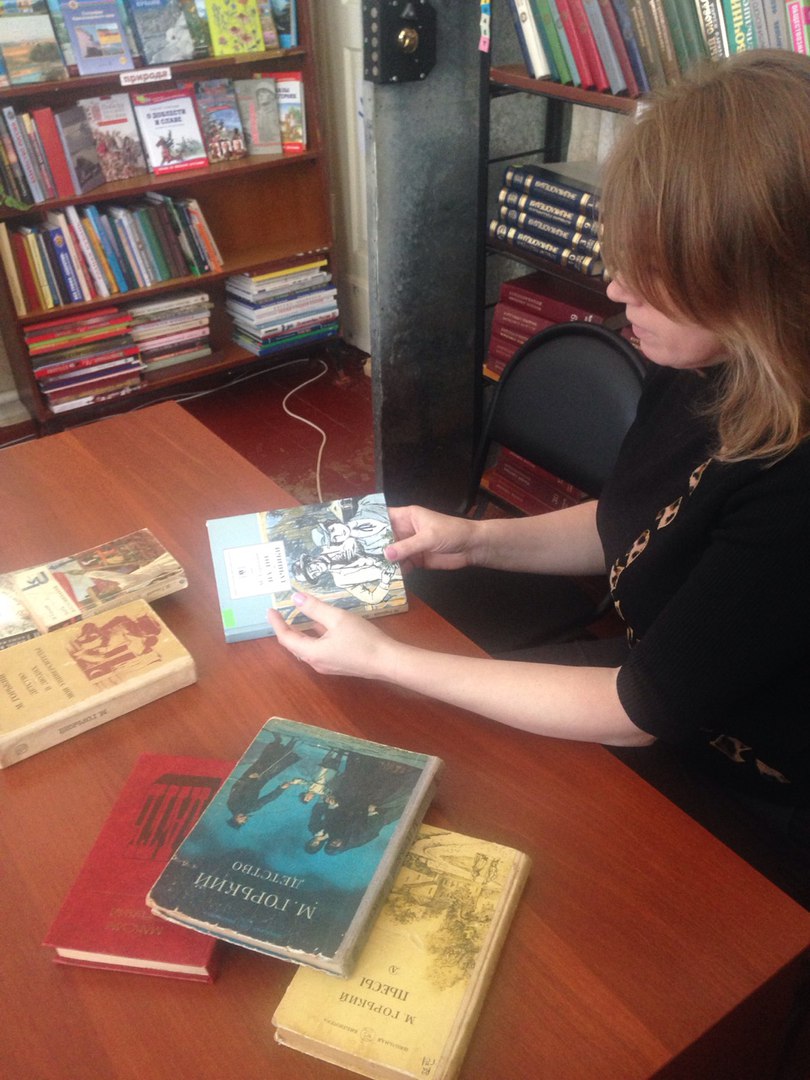 